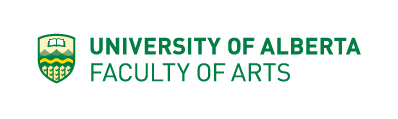 AUTHORIZATION TO RECORD AND DISSEMINATE STUDENT PERFORMANCESI, the undersigned, acknowledge that as part of my studies, employment, or other engagement in the Department of Music at the University of Alberta (the “University”), I will engage in the preparation and/or production of events involving the performance of musical works.  These events will take place on various dates during the academic year in a variety of circumstances (e.g. classrooms, receptions, concerts, or brief performances in support of University activities, etc.). I understand that my performances and/or research may be recorded from time to time.I CONSENT TO THE RECORDING OF MY PERFORMANCES BY OTHER STUDENTS enrolled in the program or course of study for their own educational development.  I understand that I may from time to time record, for my own educational development, performances or lessons delivered by others and agree that I shall not reproduce, distribute, perform, or otherwise use or communicate these recordings except with the written consent of all students, professors, actors, and technicians who participated in production or performance.I HEREBY GRANT TO THE UNIVERSITY, including its employees, agents, assigns, or other third party as the University may authorize to act on its behalf, the nonexclusive right to record my performances and/or research in sound, video, and/or still image, and to communicate these to the public by telecommunication through broadcasting or transmissions on a world-wide, royalty-free basis, including the right to:Photograph me and my student work  Disclose my: FIRST AND LAST NAME   or  FIRST NAME ONLY   and SCHOOL OR BUSINESS I CONSENT TO THE USE OF THE ABOVE RECORDINGS AND/OR IMAGES BY THE UNIVERSITY for non-commercial purposes, including use in educational materials, publications, websites, and other marketing and promotional purposes.I HEREBY ASSIGN AND TRANSFER TO THE UNIVERSITY all rights to materials produced under this agreement and all benefits and advantages to be derived therefrom.  I agree the rights to editing, reproduction, publication, distribution, broadcast and use of this material shall be at the sole discretion of the University, in perpetuity or for the dates as specified _____________. _________________________________________________		________________________________Participant’s Signature [or Guardian if under 18 years of age]			Date_________________________________________________		________________________________First and Last Name of Participant in block letters				University of Alberta Student ID number_________________________________________________		(______)_________________________Description of Participant (ie: Vocalist, Violinist, Researcher & etc.)		Telephone Number__________________________________________________________________________________________Address: Street Number and/or Street Name, City, Province/State, Postal Code All signed forms (for both Undergraduate and Graduate students) 
must be returned to the Music Main Office 3-82 Fine Arts Building.